Publicado en   el 01/08/2014 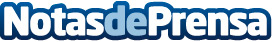 ¿La misma contraseña para todos mis servicios? No, gracias.Datos de contacto:Nota de prensa publicada en: https://www.notasdeprensa.es/la-misma-contrasena-para-todos-mis-servicios Categorias: Ciberseguridad http://www.notasdeprensa.es